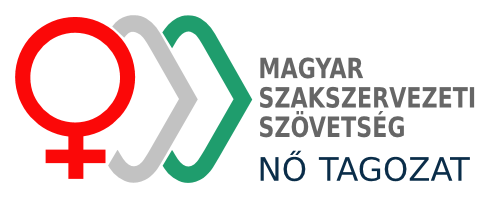 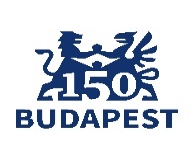 Meghívóa Munkavállaló Nők és Főváros vezetésenevében, meghívlak2023. március 8-ána Budapest 150 jubileumi emlékév keretében megrendezésre kerülő Nőnapra.Női ügyek egy városban és az érdekvédelemben, avagy 150 év a nők szemével. Helyszín: 	Kristály Színtér	1138 Budapest, Margitsziget 23800/710.00		Megnyitó			Karácsony Gergely, főpolgármester10.15		Budapest 150 éves, ünnepeljünk!	Tüttő Kata, főpolgármester-helyettes10.35	Nők, akik itt voltak a 150 évben, (online) 	Pető Andrea történész, MTA Doktora, a Közép-Európai Egyetem Bécs, CEU Democracy Institute, egyetemi tanár	11.10	Mit tesz a város a nőkért (felkérés alatt)	dr. Bősz Anett, főpolgármester-helyettes11.30		Szünet	12.00		Hogyan érvényesülsz nőként, 50 felett		Mágó Mánuel László, adjunktus, CORVINUS Közgazdaságtan Intézet12.30		Pódiumbeszélgetés: 		A munka világa 50 felett		Moderátor: 			Hercegh MáriaKarsai Zoltán                  	elnök KASZ, MASZSZDrótár Ilona 			édesipari–tagozatvezető alelnök MÉDOSZ, LigaBoros Péterné 		elnök MKKSZ, SZEFDr. Antmann Katalin 	Semmelweis Egyetem főorvos, elnök ÉSZT felkérés alatt 			Munkástanácsok14.00		SzendvicsebédHercegh Máriatagozatvezető